Asesu Effeithiau Cytundebau Masnach ar Brisiau Defnyddwyr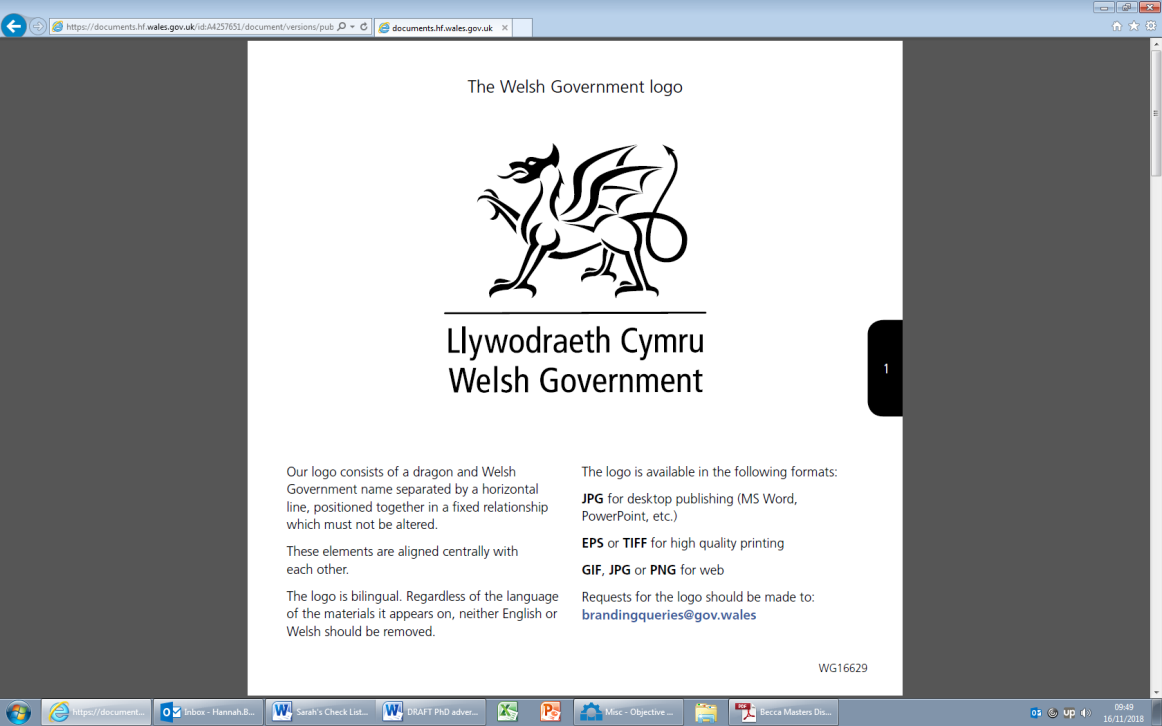 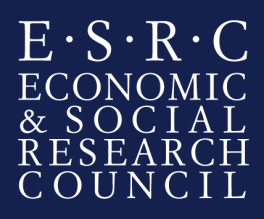 CrynodebDyma gyfle cyffrous i wneud lleoliad gwaith am dâl ar brosiect ar ran tîm polisi masnach Llywodraeth Cymru, sy’n gyfrifol am hyrwyddo buddiannau Cymru i lywio agenda polisi masnach Llywodraeth y DU. Bydd yr intern yn gweithio mewn maes sydd gyda blaenoriaeth uchel, gan gyfrannu at gryfhau'r sylfaen dystiolaeth a fydd, yn ei dro, yn siapio blaenoriaethau polisi ac yn ein helpu i gyfeirio ein hadnoddau yn fwyaf effeithiol. Mae'r prosiect yn cynnwys asesu effaith cytundebau masnach ar brisiau defnyddwyr, gan ein galluogi i ddeall goblygiadau rhyddfrydoli masnach ar ddefnyddwyr yng Nghymru.  Bydd yr ymgeisydd llwyddiannus yn gweithio'n agos gyda swyddogion Llywodraeth Cymru a rhanddeiliaid i ymchwilio mewn amrywiaeth o ganlyniadau ymchwil a'u datblygu gan gefnogi Llywodraeth Cymru yn ei broses ymchwil. Bydd yr ymgeisydd yn cael y cyfle i ddefnyddio sgiliau ymchwil mewn amgylchedd polisi, datblygu mwy ar ei sgiliau cyffredinol (megis ysgrifennu adroddiadau a gwneud cyflwyniadau) a chyfoethogi gwybodaeth am ymchwil y tu hwnt i faes academaidd.Y sefydliad Llywodraeth Cymru yw'r Llywodraeth ddatganoledig ar gyfer Cymru sy'n gyfrifol am yr economi, addysg, iechyd a'r GIG yng Nghymru, busnes, gwasanaethau cyhoeddus ac amgylchedd Cymru.Yn benodol, bydd yr interniaeth wedi'i leoli o fewn y tîm polisi masnach, sydd wedi'i ymgorffori yng nghyfarwyddiaeth Cysylltiadau Rhyngwladol a Masnach Llywodraeth Cymru. Mae'r tîm yn gyfrifol am gynhyrchu polisi masnach i Gymru ar sail sylfaen dystiolaeth gadarn. Mae'r tîm Dadansoddi Masnach, tîm amlddisgyblaethol sy'n cynnwys ymchwilwyr cymdeithasol ac ystadegwyr wedi'u lleoli yn y Gwasanaethau Gwybodaeth a Dadansoddol (KAS), yn cefnogi’r tîm polisi masnach.Yr interniaeth Bydd yr intern yn rhan o dîm sy'n datblygu tystiolaeth fel sail i bolisi masnach er mwyn cyflawni dros Gymru.  Bydd yr interniaeth yn gyfle cyffrous i weithio wrth galon Llywodraeth Cymru. Bydd yr intern yn gweithio’n agos gyda swyddogion polisi ac ymchwilwyr, a bydd cyfle iddynt roi eu sgiliau ymchwil ar waith mewn amgylchedd polisi, i ddatblygu mwy ar eu sgiliau cyffredinol (megis ysgrifennu adroddiadau a gwneud cyflwyniadau) a chyfoethogi eu gwybodaeth am bolisi. Bydd yr ymgeisydd llwyddiannus yn elwa ar gyfleoedd datblygu a gynigir yn ganolog gan Lywodraeth Cymru, a gall hyn gynnwys mentora, cysgodi, cefnogaeth gan gymheiriaid a hyfforddiant.Bydd interniaid yn elwa ar y profiad o gydweithio'n agos â Llywodraeth Cymru drwy: Feithrin gwell dealltwriaeth o'r byd y tu allan i'r byd academaidd a chynyddu cyflogadwyedd, gan ddefnyddio eu gwybodaeth a'u sgiliau i gyfrannu at waith Llywodraeth Cymru. Gall cydweithwyr y intern yn Llywodraeth Cymru gynnig goleuni pellach ar ei brosiect PhD a all gyfrannu at lwyddiant ei thesis, yn ogystal â chyfleoedd rhwydweithio o fewn y maes polisi sy'n gysylltiedig â'r maes ymchwilSgiliau a gwybodaeth drosglwyddadwySgiliau rheoli amserSgiliau ysgrifennu adroddiadauY prosiect Bwriad y prosiect hwn yw gwella sylfaen dystiolaeth Llywodraeth Cymru ar fasnach a gwella ein gallu i asesu effeithiau posibl perthnasoedd masnachu arfaethedig y DU yn y dyfodol ar fusnesau Cymru a'r economi ehangach.Er y dylai ffocws allweddol y prosiect fod ar nodi effaith rhyddfrydoli tariffau ar brisiau nwyddau i ddefnyddwyr, dylid ymgorffori golwg ehangach ar effeithiau rhwystrau di-dariff hefyd. I wneud hyn, dylid archwilio ystod o ffynonellau a chynnwys asesiad beirniadol o'r dystiolaeth. Lle bo modd, dylai'r myfyriwr geisio nodi a ffurfio cysylltiadau ag academyddion ac arbenigwyr yn y maes.Bydd allbynnau'r prosiect hwn yn cynnwys crynodeb o ganfyddiadau allweddol yr adolygiad llenyddiaeth, ynghyd ag adroddiad manylach. Bydd angen cyflwyniad llafar gyda swyddogion polisi a dadansoddwyr.Defnyddir yr allbynnau hyn i fwydo'n uniongyrchol i safbwyntiau Llywodraeth Cymru ar faterion polisi masnach a fydd yn llywio trafodaethau ag Adran Masnach Ryngwladol y DU ynghylch cytundebau masnach rydd.Os yw amser yn caniatáu, efallai y bydd cyfleoedd i gymryd rhan gyda rhai agweddau eraill o waith y tîm polisi masnach ochr yn ochr â chwblhau'r prosiect hwn.Canlyniadau prosiect a ragwelir:Adolygiad o'r llenyddiaeth a'r dystiolaeth bresennol sydd ar gael ar effaith bosibl rhyddfrydoli masnach ar brisiau defnyddwyr, gyda rhywfaint o ystyriaeth a fyddai'r effaith hon yn berthnasol yng Nghymru.Dylai'r gwaith ystyried prisiau defnyddwyr holl nwyddau pe bai'r sylfaen dystiolaeth yn ddigonol ond disgwylir y bydd ffocws ar fwyd a diod ac mae angen adrodd ar hyn yn yr allbwn.Asesiad o ansawdd y dystiolaeth sydd ar gael ac a oes bylchau a fyddai'n elwa o ymchwil bellach.Adroddiad / papur yn crynhoi canfyddiadau allweddol y dystiolaeth sydd ar gael.Cyflwyniad i gydweithwyr dadansoddol a swyddogion polisi ar ganfyddiadau'r adroddiad.Cyfrifoldebau a gofynion yr interniaeth Bydd yr interniaeth yn para am gyfnod o dri mis, gyda’r opsiwn o estyniad, ac yn ystod y cyfnod hwn bydd y sefydliad cartref yn rhewi prosiect PhD y myfyriwr. Bydd y myfyriwr yn cael ei dalu’r hyn sy’n cyfateb i’w dâl (stipend) yn ystod ei interniaeth. Yn ogystal â gwyliau blynyddol, gellir trefnu amser ar gyfer ymrwymiadau PhD drwy drafod gyda’r rheolwyr llinell, e.e. cyfarfodydd grwpiau ymchwil a chyflwyniadau cynhadledd. Anogir ceisiadau gan fyfyrwyr rhan-amser.Rhagwelir y bydd yr ymgeisydd llwyddiannus yn gweithio gartref yn ystod ei interniaeth, gyda chyfathrebu rheolaidd â'r tîm gan ddefnyddio Microsoft Teams. Mae mynediad i swyddfeydd Llywodraeth Cymru yn gyfyngedig ar hyn o bryd, ond os bydd y cyfyngiadau'n newid, gellid trefnu cliriad diogelwch a mynediad i’r adeiladau.Bydd cyfleoedd i ymuno â chyfarfodydd tîm, uned ac adrannol (traws-lywodraethol o bosibl) i gael blas ar sut mae swyddogaethau polisi a dadansoddol yn gweithredu.Mae cysylltiadau da â chymheiriaid dadansoddol mewn gweinyddiaethau datganoledig eraill yn yr Alban a Gogledd Iwerddon, yn ogystal ag yn adrannau eraill Llywodraeth y DU megis yr Adran Masnach Ryngwladol (DIT), Cyllid a Thollau EM (HMRC) a'r Swyddfa Ystadegau Gwladol (SYG).Bydd yr interniaeth yn para am gyfnod o 3 mis amser llawn neu’r hyn sy’n cyfateb yn rhan-amser. Ar gyfer myfyrwyr sydd wedi’u cofrestru yn rhan-amser, mae’r interniaeth hon ar gael yn rhan-amser dros gyfnod hirach (dim llai na thri diwrnod yr wythnos waith), i’w negodi rhwng Llywodraeth Cymru a’r ymgeisydd llwyddiannus. Os hoffech gael eich ystyried ar sail ran-amser, nodwch eich dewis oriau gwaith ar y ffurflen gais. Manyleb myfyriwr [Gwaith penodol sy'n gysylltiedig â'r prosiect]Rhaid bod gan y myfyriwr:Y gallu i ddadansoddi tystiolaeth ansoddol a meintiol.Profiad o asesu'n feirniadol ansawdd ffynonellau llenyddiaeth amrywiol.Y gallu i gynhyrchu dogfennau cryno, wedi'u hysgrifennu'n dda, yn cyflwyno deunydd technegol mewn fformat hygyrch.Sgiliau rhyngbersonol a chyfathrebu cryfMynediad dibynadwy i'r rhyngrwydByddai'n ddymunol i'r myfyriwr gael:Dealltwriaeth sylfaenol o egwyddorion economaidd, yn enwedig mewn perthynas â phrisiau masnach a defnyddwyr.Dyddiad dechrau'r interniaethIonawr 2022 (dyddiad penodol i'w drafod). Efallai y bydd rhywfaint o hyblygrwydd yn dibynnu ar amgylchiadau unigol.  Cyllid a chostauGellir talu costau teithio a llety rhesymol i fyfyrwyr nad ydynt wedi'u lleoli yng Nghaerdydd fel arfer. Dylai ceisiadau fod yn gyson â chanllawiau DTP Cymru. Ni fydd ceisiadau gan fyfyrwyr sydd angen cyllid ychwanegol ar gyfer teithio a llety yn cael eu trin yn llai ffafriol. Os oes gennych unrhyw ymholiadau am hyn, cysylltwch â Carole Baker yn DTP Cymru ar:  enquiries@walesdtp.ac.ukDiogelwch Mae gweithdrefnau fetio Llywodraeth Cymru (sy'n berthnasol i staff dros dro yn ogystal â staff parhaol) yn cynnwys cwblhau ffurflen gais Safon Ddiogelwch Safonol ar gyfer Personél (BPSS) a Holiadur Diogelwch ar gyfer y broses fetio.Mae'r broses hon yn gofyn i'r ymgeisydd gyflwyno tri math gwreiddiol o ddogfen adnabod. Dylai un o'r rhain fod yn ddogfen â llun (pasbort, trwydded yrru newydd), dylai un ddogfen ddangos y cyfeiriad presennol, a gallai'r trydydd math fod yn fil cyfleustodau, tystysgrif geni, P45 neu P60.Ymholiadau Dylid anfon unrhyw ymholiadau’n ymwneud â’r swydd neu’r broses ymgeisio at David Roberts neu Kate Mulready.  